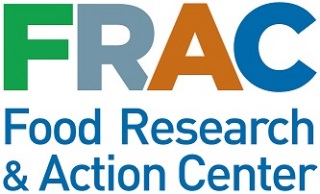 Certificate of AttendanceThis is to certify that_____________________________has satisfactorily completed one training hour entitled:[Insert Event Title]
[Insert Event Date]1 Credit Hour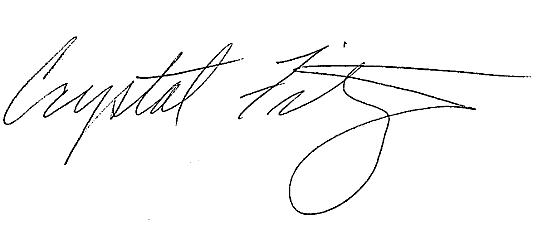 Crystal W. FitzSimonsFood Research and Action Centerwww.frac.org 	